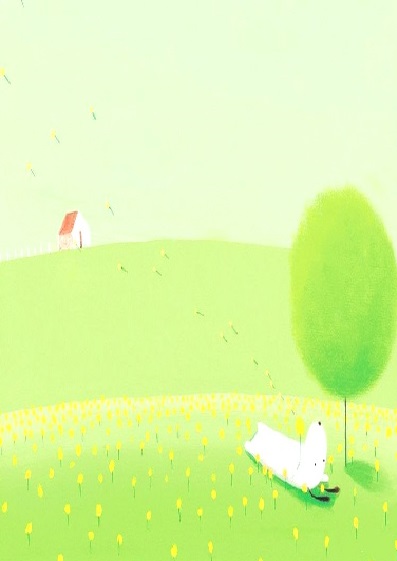 導師:陳新福             系別班級: 多樂一乙     得獎感言:    能持續得到績優導師，除了感謝班上同學的支持外，也希望往後這幾年都能維持這個榮耀。雖然績優導師評分計算很多元，要得到這個榮譽需要多方面的付出，不管在課業的督導、日常生活的關心、甚至學生家庭的狀況都要注意到。唯有全方面的付出才能成為一個負責任的導師，也因為有這樣的付出，評鑑分數上自然就高了。所以最後我個人的建議是，要成為一位績優導師不是刻意去做，而是憑自己良心去對學生的每一件事務即可。